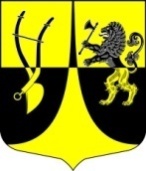 Администрациямуниципального образования« Пустомержское сельское поселение»Кингисеппского муниципального районаЛенинградской областиПОСТАНОВЛЕНИЕот 12.03.2019 г.  № 52О внесении изменений в постановление  администрации МО « Пустомержское  сельское поселение» от  30.03.2016 года№  91 «Об утверждении административного регламента по предоставлению муниципальной услуги «Прием в эксплуатацию после переустройства и (или) перепланировки  жилого помещения»»        В соответствии с Федеральным законом от 27.12.2018 № 558-ФЗ «О внесении изменений в Жилищный Кодекс Российской Федерации в части упорядочения норм, регулирующих переустройство и (или) перепланировку помещений в многоквартирном доме», Федеральным законом от 27.07.2010 № 210-ФЗ «Об организации предоставления государственных и муниципальных услуг», Федеральным законом от 06.10.2003 № 131-ФЗ «Об общих принципах организации местного самоуправления в Российской Федерации», руководствуясь Уставом муниципального образования  «Пустомержское сельское поселение» Кингисеппского муниципального района  Ленинградской области
ПОСТАНОВЛЯЕТ:1. Внести  следующие изменение в  постановление администрации МО «Пустомержское сельское поселение» от 30.03.2016 года № 91 «Об утверждении административного регламента по предоставлению муниципальной услуги «Прием в эксплуатацию после переустройства и (или) перепланировки  жилого помещения»:2. Читать  название постановления в следующей редакции: «Об утверждении административного регламента по предоставлению муниципальной услуги «Прием в эксплуатацию после переустройства и (или) перепланировки помещения в многоквартирном доме». 3. Читать пункт 1 постановления в следующей редакции « Утвердить  административный регламент по предоставлению муниципальной услуги «Прием в эксплуатацию после переустройства и (или) перепланировки помещения в многоквартирном доме».4. По тексту приложения к постановлению слова «жилое помещение» заменить на слова «помещение в многоквартирном доме»
5. Настоящее постановление вступает в силу со дня его официального опубликования в газете «Время» и подлежит размещению на официальном сайте администрации МО «Пустомержское сельское поселение» в информационно-телекоммуникационной сети «Интернет».
6. Контроль за исполнением  настоящего постановления оставляю за собой.Глава администрации МО «Пустомержское сельское поселение»:                           Л.И. ИвановаИсп. Иванова Ю.А. тел. 64-435